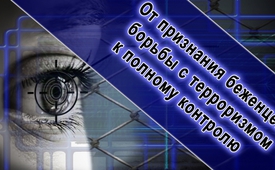 От признания беженцев и борьбы с терроризмом к полному контролю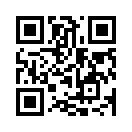 До сих пор в банке данных ЕС регистрировались только отпечатки пальцев беженцев для того, чтобы предотвратить их одновременное ходатайство об убежище в нескольких государствах ЕС. Следующим шагом планируется добавить фотографии. С помощью этих фотографий Комиссия ЕС хочет идентифицировать беженцев при помощи программы распознавания лиц. Андрей Хунко, представитель европейской политики «левых» в парламенте, считает, что этот планируемый подход является «огромным шагом в сторону контроля над всем населением». Почему?До сих пор в банке данных ЕС регистрировались только отпечатки пальцев беженцев для того, чтобы предотвратить их одновременное ходатайство об убежище в нескольких государствах ЕС. Следующим шагом планируется добавить фотографии. С помощью этих фотографий Комиссия ЕС хочет идентифицировать беженцев при помощи программы распознавания лиц. Андрей Хунко, представитель европейской политики «левых» в парламенте, считает, что этот планируемый подход является «огромным шагом в сторону контроля над всем населением». Почему? Эта программа в состоянии распознать любого человека в любом кадре или видеоматериале. В другом проекте министр внутренних дел Мезьер хочет во имя борьбы с терроризмом ввести камеры наблюдения с распознаванием лиц на вокзалах и аэропортах. Это означает, что под прикрытием идентификации беженцев и борьбы с терроризмом будут введены и испытаны новые программы распознавания лиц. С помощью таких программ можно рано или поздно идентифицировать всех граждан ЕС и контролировать их на каждом шагу.
И именно этот подход к делу кажется очень похож на «Параболу с лягушкой» из нашей немецкой передачи «Отмена наличных денег постепенно, чтобы не было сразу так больно» от 28 февраля. Ведь если посадить лягушку в кастрюлю с тепловатой водой, она будет сидеть в ней, даже если воду станут медленно подогревать, доводя до кипения, то есть до наступления ее смерти. Таким же образом и население постепенно приучаются к тотальному контролю. 
Если и Вы тоже чувствуете, что «температура сильно повысилась», тогда помогите нам обеспокоить «других лягушек в кастрюле» тем, что Вы распространяете наши передачи.от mf.Источники:www.zeit.de/digital/datenschutz/2016-06/biometrie-bundesregierung-freut-sich-auf-gesichtserkennung/komplettansicht
https://netzpolitik.org/2016/projektgruppe-arbeitet-schon-an-kameraueberwachung-mit-automatisierter-gesichtserkennung-an-bahnhoefenМожет быть вас тоже интересует:---Kla.TV – Другие новости ... свободные – независимые – без цензуры ...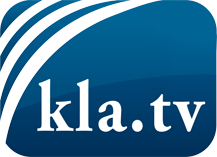 О чем СМИ не должны молчать ...Мало слышанное от народа, для народа...регулярные новости на www.kla.tv/ruОставайтесь с нами!Бесплатную рассылку новостей по электронной почте
Вы можете получить по ссылке www.kla.tv/abo-ruИнструкция по безопасности:Несогласные голоса, к сожалению, все снова подвергаются цензуре и подавлению. До тех пор, пока мы не будем сообщать в соответствии с интересами и идеологией системной прессы, мы всегда должны ожидать, что будут искать предлоги, чтобы заблокировать или навредить Kla.TV.Поэтому объединитесь сегодня в сеть независимо от интернета!
Нажмите здесь: www.kla.tv/vernetzung&lang=ruЛицензия:    Creative Commons License с указанием названия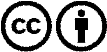 Распространение и переработка желательно с указанием названия! При этом материал не может быть представлен вне контекста. Учреждения, финансируемые за счет государственных средств, не могут пользоваться ими без консультации. Нарушения могут преследоваться по закону.